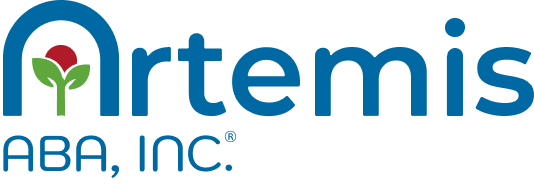 Observation #1Observation #2Patient Name:Today’s Date:Observer:Setting/Activity Description:Behavioral EventStart TimeEnd TimeEvent Duration TotalBehavioral Events Total:Duration Total:Behavioral Event Average: (Duration Total divided by Behavioral Events Total)Time Total per Event Observation:Patient Name:Today’s Date:Observer:Setting/Activity Description:Behavioral Events Total:Duration Total:Behavioral Event Average: (Duration Total divided by Behavioral Events Total)Time Total per Event Observation:Behavioral EventStart TimeEnd TimeEvent Duration Total